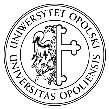 Regulation No. 35/2022of the Rector of the University of Opoleof March 30, 2022on tuition fees and other charges collected by the University of Opole in the 2022/2023 academic yearPursuant to Article 23(2)(10), in connection with Article 79(1) and (2) of the Act of 20 July 2018 - Law on Higher Education and Science (Journal of Laws of 2022, Item 574, as amended), Section 3(3) of Regulation No. 49/2020 of the Rector of the University of Opole on terms and conditions of exemption from tuition fees and other charges collected by the University of Opole, and Section 13(4)(7) of the Statute of the University of Opole (Resolution No. 126/2020-2024 of the Senate of the University of Opole of 30 September 2021), the Rector of the UO orders the following:Section 1This Regulation specifies:fees charged by the University of Opole to students and foreigners pursuant to the Act of 20 July 2018 - Law on Higher Education and Science,forms and deadlines for payment of fees referred to in section 1(1).Terms used herein shall be understood to mean:student - a person enrolled on a degree programme at the University of Opole in the academic year 2022/2023 who is a Polish citizen or a foreign national referred to in Article 324(2) of the Act of 20 July 2018 - Law on Higher Education and Science,foreigner - a person commencing and pursuing studies at the University of Opole, in the academic year 2022/2023, referred to in Article 323(1) of the Act of 20 July 2018 - Law on Higher Education and Science.Section 2This Regulation shall apply to students and foreigners commencing their studies in the academic year 2022/2023.Section 3The tuition fees and other fees charged by the University of Opole are specified in the appendices to this Regulation:the tuition fees on part-time programmes are specified in Appendix 1 to this Regulation.tuition fees for foreigners are specified in Appendix 2 to this Regulation.tuition fees for full-time programmes in English are specified in Appendix 3 to this Regulation.the fees for repeating courses due to unsatisfactory academic performance, the fees for courses not covered by the study curriculum, and other fees charged by the University of Opole are stipulated in Appendix 4 to this Regulation.Section 4Forms and deadlines of payment of fees referred to in section 3 are as follows:for students: fees for part-time studies shall be paid in eight [8] equal monthly instalments, payable in advance from October to January and from March to June by the tenth [10th] day of each month,for foreigners:fees for full-time and part-time studies are paid by semester, before the beginning of the semester, not later than by the date of commencement of classes in accordance with the schedule of classes, except for the first semester, for which the fee is paid not later than fourteen [14] days from the date of qualifying the foreigner in the IRK system;fees for postgraduate diploma studies, scientific and artistic internships, habilitation internships, trainings, and for participation in scientific research and development work shall be paid no later than the date of their commencement.for students on full-time programmes in English, a semester fee shall be paid before the beginning of a given semester, not later than by the date of commencement of classes in accordance with the class schedule, except for the first semester, for which the fee shall be paid not later than fourteen [14] days after the date of a student's qualification in the IRK systemfor students and foreigners: fees for repeated courses listed in Appendix 4 on full-time and part-time programmes shall be paid before the beginning of each semester:The date of payment of the fees referred to in section 1(1) shall be the date of crediting the bank account of the University of Opole.In the case of payment of the fees referred to in section 1(1) after the date specified herein, the University of Opole shall be entitled to charge statutory interest for late payment.The University of Opole shall not be liable for the consequences of the bank's erroneous classification of the fee paid, resulting from circumstances attributable to the student or foreigner obliged to pay the fee, in particular as a result of indicating an incorrect bank account number.The fees referred to in Appendices No. 2 and No. 3 are refundable in full only if a student resigns from the study programme before the date of the decision of the Rector of the University of Opole to open the programme.  An application for a refund of the fee should be submitted to the Office of Academic and Student Affairs - Services for International Students by 14 September 2022.The fees referred to in Appendices No. 2 and No. 3 are refundable in the amount reduced by ten [10] percent [%] in the case of resignation from the studies in the period from the date of the decision of the Rector of the University of Opole on the opening of the programme to the date of commencement of the winter semester, counting from the day following the day on which the student submitted the resignation from the studies to the head of the unit.The fees referred to in Appendices no. 2 and no. 3 are refunded in an amount reduced proportionally for the period from the date of commencement of the winter semester to the end of the semester for which they were paid, in the case of resignation from the studies by the date of commencement of the winter semester, counting from the day following the day on which the student submitted his/her resignation from the studies to the head of the unit.The refund of the fee is made to the bank account number indicated in writing by the student or foreigner.  The University of Opole does not bear any costs of bank transfers, including foreign transfers.Section 5Regulation shall enter into force on the day of signature.Rector of the University of OpoleProf. Dr habil. Marek Masnyk